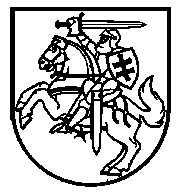 Lietuvos Respublikos VyriausybėnutarimasDĖL LIETUVOS RESPUBLIKOS VYRIAUSYBĖS 2020 M. KOVO 14 D. NUTARIMO NR. 207 „DĖL KARANTINO LIETUVOS RESPUBLIKOS TERITORIJOJE PASKELBIMO“ PAKEITIMO2020 m. kovo 25 d. Nr. 264VilniusLietuvos Respublikos Vyriausybė nutaria:Pakeisti Lietuvos Respublikos Vyriausybės 2020 m. kovo 14 d. nutarimą Nr. 207 „Dėl karantino Lietuvos Respublikos teritorijoje paskelbimo“:1.	Pakeisti 3.1.1 papunktį ir jį išdėstyti taip:„3.1.1. Uždrausti užsieniečiams atvykti į Lietuvos Respubliką, išskyrus ekipažų ir įgulų narius, kurie dirba tarptautinius komercinius vežimus vykdančiose Lietuvos įmonėse ar vykdo tarptautinius komercinius vežimus visų rūšių transporto priemonėmis, taip pat asmenis, turinčius teisę gyventi Lietuvos Respublikoje, asmenis, turinčius imunitetų ir privilegijų pagal 1961 m. Vienos konvenciją dėl diplomatinių santykių ir 1963 m. Vienos konvenciją dėl konsulinių santykių, ir NATO bei NATO šalių kariniuose vienetuose tarnaujančius asmenis ir juos aptarnaujantį personalą bei jų šeimos narius, taip pat šio nutarimo 3.1.3 papunktyje nurodytas išimtis ir užsieniečius, kuriems išimtiniais atvejais leidžiama atvykti į Lietuvos Respubliką atskiru Vyriausybės sprendimu pagal atitinkamos valdymo srities ministro teikimą.“2.	Pakeisti 3.1.2 papunktį ir jį išdėstyti taip:„3.1.2. Valstybės sienos kirtimas vykdomas per šiuos tarptautinius valstybės sienos perėjimo punktus:3.1.2.1. automobilių kelių: Kalvarija–Budziskas, Saločiai–Grenstalė, Būtingė–Rucava, Smėlynė–Medumi, Medininkai–Kamenyj Log, Raigardas–Privalka, Kybartai–Černyševskoje, Panemunė–Sovetsk, Šalčininkai–Benekainys, Lazdijai–Aradninkai;3.1.2.2. geležinkelio: Vilniaus geležinkelio stoties, Stasylos–Benekainys, Kena–Gudagojis, Šeštokai–Trakiškės. Valstybės sienos kirtimas, vykdant komercinį ir (ar) tarptautinį krovinių vežimą, papildomai vykdomas per šiuos geležinkelio tarptautinius valstybės sienos perėjimo punktus: Stasylos–Benekainys, Pagėgiai–Sovetsk, Joniškis–Meitenė, Turmantas–Kurcums, Kybartai-Nesterov;3.1.2.3. oro uostų: Vilniaus, Kauno, Palangos ir Šiaulių tarptautinių oro uostų pasienio kontrolės punktus; 3.1.2.4. jūrų uostų: Pilies, Malkų įlankos, Būtingės naftos terminalo ir Molo pasienio kontrolės punktus.“3.	Pakeisti 3.1.3 papunktį ir jį išdėstyti taip:„3.1.3. Leidžiamas asmenų, grįžtančių į savo gyvenamosios vietos valstybę, tranzitas per Lietuvos Respublikos teritoriją be būtinojo sustojimo, suformavus asmenų ar transporto priemonių grupes ir užtikrinus šių grupių privalomą palydą (konvojų) nuo atvykimo į Lietuvos Respubliką iki išvykimo iš jos per tarptautinius sienos kirtimo punktus. Supaprastintas asmenų tranzitas iš Rusijos Federacijos teritorijos į Rusijos Federacijos Kaliningrado sritį ir atgal per Lietuvos Respublikos teritoriją vykdomas tik per Kenos geležinkelio pasienio kontrolės punktą ir Kybartų geležinkelio pasienio kontrolės punktą Lietuvos Respublikos užsienio reikalų ministro nustatytomis sąlygomis.“4.	Pakeisti 3.1.5 papunktį ir jį išdėstyti taip:„3.1.5. Asmenims, grįžusiems ar atvykusiems iš užsienio valstybių, privaloma 14 dienų izoliacija, išskyrus ekipažų ir įgulų narius, kurie dirba tarptautinius komercinius vežimus vykdančiose Lietuvos įmonėse ar vykdo tarptautinius komercinius vežimus visų rūšių transporto priemonėmis ir neturi COVID-19 (koronavirusinės infekcijos) simptomų, bei oficialių delegacijų narius, diplomatus ir specialiuosius kurjerius, dirbančius tranzitiniuose traukiniuose, nurodytuose šio nutarimo 3.1.3 papunktyje, užsienio valstybių piliečius, tranzitu vykstančius per Lietuvos Respubliką su privaloma palyda (konvojumi) į savo gyvenamosios vietos valstybę, neturinčius COVID-19 (koronavirusinės infekcijos) simptomų.“5.	Papildyti 3.1.9 papunkčiu:„3.1.9. Rekomenduoti gyventojams viešosiose vietose dėvėti apsaugines veido kaukes arba respiratorius, arba kitas nosį ir burną dengiančias apsaugos priemones.“6.	Papildyti 3.1.10 papunkčiu:„3.1.10. Įpareigoti asmenis:3.1.10.1. parkuose ir kitose atvirose viešosiose vietose lankytis ir būti ne didesnėmis nei 2 asmenų grupėmis, išskyrus artimuosius giminaičius, įtėvius, įvaikius ir globėjus, rūpintojus, laikytis saugaus kontakto (didesnis nei 2 metrų atstumas ir trumpesnis nei 15 minučių kontaktas), vengti tiesioginio fizinio kontakto, laikytis asmens higienos reikalavimų;3.1.10.2. prekybos ir paslaugų vietose, kuriose veikla nedraudžiama pagal šio nutarimo 3.2.7 papunkčio nuostatas, lankytis po vieną šeimos narį.“7.	Pakeisti 3.2.5 papunktį ir jį išdėstyti taip:„3.2.5. Apgyvendinimo paslaugų teikimas gali būti draudžiamas kiekvienoje savivaldybėje atskiru savivaldybės administracijos direktoriaus sprendimu. Viešbučių ir kitos patalpos naudojamos asmenims izoliuoti atskiru savivaldybių ir apgyvendinimo paslaugų teikėjų susitarimu arba savivaldybės administracijos direktoriaus reikalavimu.“ 8.	Pakeisti 3.2.7 papunktį ir jį išdėstyti taip:„3.2.7. Draudžiama parduotuvių, prekybos ir (arba) pramogų centrų, išskyrus, kurių pagrindinė veikla yra maisto, veterinarijos, vaistinių, optikos prekių ir ortopedijos techninių priemonių pardavimas, veikla, taip pat turgaviečių, išskyrus maisto, veikla. Nedraudžiama teikti finansines paslaugas, kai jos teikiamos maisto prekių parduotuvėse, prekybos ir (arba) pramogų centruose, taip pat draudimas netaikomas internetinei prekybai ir kai prekės pristatomos fiziniams ir juridiniams asmenims ar atsiimamos atsiėmimo punktuose, laikantis higienos reikalavimų. Šiame papunktyje nurodytose prekybos ir paslaugų vietose, kuriose veikla nedraudžiama, privaloma tiek darbuotojams, tiek klientams užtikrinti saugias sanitarines, higienos sąlygas bei aprūpinimą būtinomis apsaugos priemonėmis, atsižvelgiant į valstybės lygio ekstremaliosios situacijos valstybės operacijų vadovo nustatytus reikalavimus.“ 9.	Papildyti 3.2.12 papunkčiu:„3.2.12. Karantino laikotarpiu ir 14 kalendorinių dienų, pasibaigus karantino laikotarpiui, degalų pardavimo vietose gali būti prekiaujama benzinu, kuriame yra mažiau nei 10 procentų biodegalų, užtikrinant kokybės standarto reikalavimus. Bioetanolis, nepanaudotas biodegalų gamybai, naudojamas medicininėms arba dezinfekcinėms reikmėms.“10.	Pakeisti 3.5.3 papunktį ir jį išdėstyti taip:„3.5.3. Draudžiama veikla vaikų, žmonių su negalia ir pagyvenusių žmonių dienos ir užimtumo centruose. Savivaldybių administracijos privalo užtikrinti vaikų ir žmonių su negalia priežiūrą, maitinimo organizavimą ir nuotolinį mokymą, išimtiniais atvejais – įstaigose, jeigu tai neįmanoma namuose.“ 11.	Pakeisti 4 punktą ir jį išdėstyti taip:„4. Pavesti:4.1. valstybės lygio ekstremaliosios situacijos valstybės operacijų vadovui, gavus atsakingos ministerijos siūlymą dėl būtinų karantino priemonių nustatymo, – nustatyti konkrečias karantino režimo priemones;4.2. valstybės ir savivaldybių institucijoms ir įstaigoms, Lietuvos nacionalinės sveikatos sistemos įstaigoms ir įmonėms – kiekvieną dieną iki 7.00 val. ryto pateikti Sveikatos apsaugos ministerijai arba jos įgaliotai institucijai statistinius duomenis pagal valstybės lygio ekstremaliosios situacijos valstybės operacijų vadovo sprendimu patvirtintą statistinių duomenų, apimančių pastarąsias 24 valandas ir užfiksuotų ne vėliau kaip iki 3.00 val. nakties, sąrašą.“12.	Pakeisti 6 punktą ir jį išdėstyti taip:„6. Karantino režimo trukmė – nuo 2020 m. kovo 16 d. 00 val. iki balandžio 13 d. 24 val.“Ministras Pirmininkas	Saulius SkvernelisSveikatos apsaugos ministras	Aurelijus Veryga